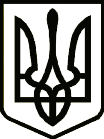 УкраїнаНОВГОРОД-СІВЕРСЬКА РАЙОННА ДЕРЖАВНА АДМІНІСТРАЦІЯЧЕРНІГІВСЬКОЇ ОБЛАСТІРОЗПОРЯДЖЕННЯ      листопада 2018 року 	  м. Новгород-Сіверський			№Про стан виконання районноїцільової Програми з національно –патріотичного виховання на 2018-2020 рокиУ районі  вживаються заходи з реалізації державної політики щодо формування у громадян, насамперед молодого покоління, високої патріотичної свідомості, почуття вірності, любові до Батьківщини, готовності до виконання громадянського і конституційного обов’язку із захисту національних інтересів, цілісності, незалежності України, сприяння становленню її як правової та демократичної держави, з цією метою рішенням дев’ятнадцятої сесії сьомого скликання Новгород – Сіверської районної ради Чернігівської області від 16 березня 2018 року № 311 затверджена районна цільова програма з національно – патріотичного виховання на 2018 – 2020 роки (далі – Програма).Для вивчення проблемних питань, пов’язаних з реалізацією державної політики у сфері національно-патріотичного виховання, на території району діє Координаційна рада з питань національно-патріотичного виховання, затверджена розпорядженням голови районної державної адміністрації від 12 жовтня 2016 № 252. Станом на сьогодні проведено 3 засідання, де було розглянуто 15 актуальних питань національно-патріотичного спрямування та прийнято 15 рішень.Робота структурних підрозділів районної державної адміністрації, що реалізують державну політику у сфері національно-патріотичного виховання, спрямовувалась на виконання основних завдань та заходів вище зазначеної Програми.Молодіжні делегації району брали участь у 3 обласних та всеукраїнських заходах національно-патріотичного спрямування.Завдяки скоординованій діяльності структурних підрозділів районної державної адміністрації, за участю органів місцевого самоврядування протягом року відбувся 21 районний захід національно-патріотичного виховання.У 2018 році проводилися заходи з покращення інформаційного забезпечення сфери національно-патріотичного виховання, зокрема на офіційному веб-сайті районної державної адміністрації створена та діє рубрика «Герої не вмирають».Щорічно проводяться заходи з вшанування пам’яті загиблих учасників антитерористичної операції.Налагоджена співпраця органів державної влади з громадською організацією «Учасники антитерористичної операції Новгород-Сіверщини», районними організаціями ветеранів України, Українською спілкою ветеранів Афганістану (воїнів-інтернаціоналістів) та силовими структурами, зокрема з Державними відділами прикордонних служб «Грем’яч» та «Вороб’ївка». Відсутність молодіжних громадських організацій в районі з національно-патріотичного виховання молоді свідчить про низький показник діяльності, спрямований на реалізацію та захист прав і свобод, творчих здібностей, задоволення інтересів молоді. Протягом 2018 року в закладах освіти, культури проводились освітньо-виховні, інфоромаційно-просвітницькі та культурологічні заходи національно-патріотичного спрямування.З метою формування на районному рівні у дітей та молоді високої патріотичної свідомості, національної гідності, готовності до виконання громадянського і конституційного обов'язку щодо захисту національних інтересів України, відповідно до статті 22 Закону України «Про місцеві державні адміністрації», на виконання районної цільової Програми з національно-патріотичного виховання на 2018-2020 роки, затвердженої рішенням дев’ятнадцятої сесії сьомого скликання Новгород – Сіверської районної ради Чернігівської області від 16 березня 2018 року № 311, рішенням колегії районної державної адміністрації зобов’язую:1. Сектор у справах сім’ї, молоді та спорту районної державної адміністрації:1) забезпечувати виконання Плану заходів щодо реалізації районної цільової програми з національно – патріотичного виховання на 2018 – 2020 роки;2) щоквартально проводити засідання Координаційної ради з питань національно – патріотичного виховання, систематично аналізувати хід виконання районного плану заходів з національно – патріотичного виховання на рік;3) постійно висвітлювати на офіційному веб – сайті районної державної адміністрації інформацію, щодо реалізації заходів з національно-патріотичного виховання;4) проводити на території Новгород-Сіверського району спортивні, військово-спортивні, історичні заходи, присвячені подіям та особистостям, зазначеним в Законі України «Про правовий статус та вшанування пам’яті борців за незалежність України у ХХ столітті», а також Революції Гідності та антитерористичної операції на сході держави, залучати до проведення масових заходів, зустрічей з учнями шкіл, молоддю, ветеранів Другої Світової війни, ветеранів антитерористичної операції на сході держави; 5) здійснювати заходи з активізації національно-патріотичного виховання дітей та молоді на всіх рівнях діяльності у тісній взаємодії з інститутами громадянського суспільства на принципах взаємозацікавленого співробітництва;6) сприяти активізації молодіжного громадського руху в районі.2. Сектор у справах сім’ї, молоді та спорту спільно з відділом економіки, розвитку інфраструктури та державної реєстрації районної державної адміністрації створювати ефективну систему підтримки громадських ініціатив у сфері національно-патріотичного виховання, зокрема забезпечення методичного супроводу інститутів громадянського суспільства щодо розроблення проектів з національно-патріотичного виховання та подачі їх для участі у грантових конкурсах.3. Відділ освіти районної державної адміністрації:1) забезпечити проведення тижнів правової освіти і національно-патріотичного виховання, спрямованих на розвиток у дітей та молоді почуття власної гідності, усвідомлення своїх прав і місця у суспільстві, можливості реалізації своїх прав у поєднанні з виконанням обов’язків;2) розширити мережу гуртків патріотичного, громадянського та  краєзнавчого спрямування;3) сприяти співробітництву закладів освіти району із соціальними інститутами та громадськими організаціями з питань національно-патріотичного виховання дітей та молоді;4) розміщувати анонси та проведені виховні заходи на створених  офіційних веб-сайтах закладів освіти  району.4. Сектор культури районної державної адміністрації організаційно забезпечити проведення історичних заходів, присвячених подіям та особистостям, зазначеним в Законі України «Про правовий статус та вшанування пам’яті борців за незалежність України у ХХ столітті», а також Революції Гідності та антитерористичної операції на сході держави, залучати до проведення масових заходів, зустрічей з учнями шкіл, молоддю, ветеранів Другої Світової війни, ветеранів антитерористичної операції на сході держави.  5. Контроль за виконанням розпорядження залишаю за собою.В.о. голови									            Н. ЧУГАЄВАПроект розпорядження подає:Сектор у справах сім’ї, молоді та спортурайонної державної адміністрації 				В.о. завідувача сектору			Н. КОСЬЯНОВАПогоджено:Керівник апарату районноїдержавної адміністрації			Н. РАЗУМЕЙКОНачальникзагального відділу та контролю апарату районної державної адміністрації						С. ДОВБИШНачальник відділу інформаційної діяльності,комунікацій з громадськістю та правовогозабезпечення районної державної адміністрації 						Ю. БІЛИЙНадіслати:Циганков – 1 Матвіюк – 1Біла – 1Горбонос – 1 Всього: 4ДОВІДКА 
про погодження проекту розпорядження«Про стан виконання районної цільової Програми з національно-патріотичного виховання на 2018-2020 роки»Проект розпорядження розроблено сектором у справах сім’ї, молоді та спорту районної державної адміністрації з метою реалізації державної політики щодо формування у громадян, насамперед молодого покоління, високої патріотичної свідомості, почуття вірності, любові до Батьківщини, готовності до виконання громадянського і конституційного обов’язку із захисту національних інтересів, цілісності, незалежності України, сприяння становленню її як правової та демократичної держави, рішенням дев’ятнадцятої сесії сьомого скликання Новгород – Сіверської районної ради Чернігівської області від 16 березня 2018 року № 311 затверджена районна цільова програма з національно – патріотичного виховання на 2018 – 2020 роки.Погоджено:без зауваженьЗаступник голови районної державної адміністрації			Н. ЧУГАЄВАКерівник апарату районноїдержавної адміністрації						Н. РАЗУМЕЙКОНачальник відділу інформаційної діяльності,комунікацій з громадськістю та правовогозабезпечення районної державної адміністрації			Ю. БІЛИЙНачальник загального відділу та контролю апарату районної державної адміністрації			С. ДОВБИШіз зауваженнями, що враховані - немає;із зауваженнями, що враховані частково - немає;із зауваженнями, що не враховані - немає.Заінтересовані структурні підрозділи (органи, організації), які не висловили своїх позицій щодо проекту розпорядження чи його окремих положень і вважаються такими, що погодили проект без зауважень – немає.В.о. завідувача сектору у справах сім’ї, молоді та спорту	 районної державної адміністрації						       Н. КОСЬЯНОВАлистопада 2018 року